JDRF Walk to Cure Diabetes - Certificate Awarded to Store-A-ToothPosted by James Andrews on Mon, Jan 28, 2013 @ 09:54 AMWith your help, we were able to help the JDRF move research from the laboratory bench to the patient's bedside, translating scientific advances into longer, healthier lives for those with diabetes. With your help, we helped move the JDRF closer to their goal ... a cure for diabetes and its complications.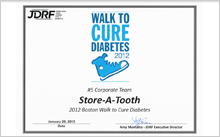 The JDRF international chairman thanked all of those who helped make their goals a reality, thanking the thousands of walkers, team captains, sponsors, donors, and volunteers who made the 2012 Walk weekend both successful and inspiring.  An incredible 10,000 Walkers came together on Saturday, October 13, 2012 at the DCR Hatch Shell to raise funds and provide hope, empowerment and a sense of community on Walk Day.Our commitment to JDRF helped them to raise $1.4 million in Boston.As part of our Stem Cells for a Cure™ committment to help raise funds for type 1 diabetes research, we registered for the JDRF Walk to Cure Diabetes and accepted the challenge to raise money for JDRF. The Walk draws people together in a healthy activity for a worthy cause.  At the same time, it raises money to improve the lives of every person affected by type 1 diabetes (T1D) by accelerating progress on the most promising opportunities for curing, better treating, and preventing T1D.

Store-A-Tooth was recognized as one of the highest earning corporate teams.About Stem Cells and DiabetesA 2011 study in the Journal of Dental Research showed stem cells from teeth can create islet-like cell aggregates which produce insulin in a glucose responsive manner. In the study, the stem cells were harvested from baby teeth taken out during routine dental care in kids age 7-11; research has also focused on stem cells from extracted wisdom teeth.In the July 2012 issue of Diabetes Care, Chinese scientists reported that an experimental procedure using adult stem cells enabled half of their patients to go off insulin for over 18 months.About Store-A-Tooth™With Store-A-Tooth™, parents can bank the stem cells from their children’s teeth to take advantage of potential future stem cell therapies.Store-A-Tooth makes it easy for families and their dentists to collect teeth removed during normal dental procedures, such as when baby teeth come loose, wisdom teeth are extracted, or teeth are pulled for orthodontia. Samples are sent overnight to a FDA-registered laboratory where they’re processed and tested then carefully preserved at very low temperatures until the day new stem cell therapies become routinely available.

